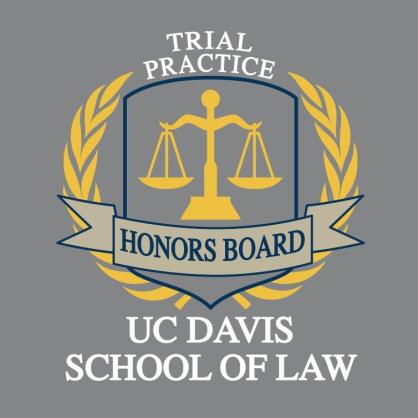 Trial Practice Honors Board 2019-20 Application for MembershipPlease attach a current resume to this application and save both documents in a single, titled PDF file: [Name] Trial Practice Honors Board ApplicationYour completed application is due by email to tkshah@ucdavis.edu no later than Friday, March 15, 2019 at 5:00pm PSTName:How many units must you take next year to reach the graduation requirement of 88 units? Did you compete this year in a Trial Practice competition? If so, in which competition(s) did you compete? Why do you want to serve as a member of the Trial Practice Honors Board?Describe one concrete change you think would benefit the Trial Practice Program as a whole and why. If you can’t think of one, describe what you think runs well and why. Are you interested in running for an elected position or positions? (Please list all positions for which you are interested in running). What would you bring to those positions? (1. President, 2. Vice President, 3. Public Relations Chair, 4. External Competitions Chair, 5. Internal Competition Chair (Cota Competition), 6. Internal Competition Chair (Carr Competition), 7. Problem Writing Co-Chairs (2), 8. Judge Recruitment Co-Chairs (2), 9. Scheduling Chair, 10. Training Chairs (2)) What skills, ideas, and experience would you bring to the Trial Practice Honors Board as a whole? What other time commitments do you have next year? (Please list your involvement in an externship, clinic, work, student organization, and any other significant time commitment). Do you want to compete in trial practice competitions next year? If so, in which competition(s) do you want to compete? As a Board member, you will likely be required to judge next year. Please discuss characteristics that make a good trial advocate. Is there any additional information that you would like the sitting Board to consider in its evaluation of your application? 